Krátkodobý finanční majetek O finančním majetku se účtuje:………………………………………V účtové třídě 2K dlouhodobému finančnímu majetku patří: Majetkové účastiDluhové CP držené do splatnosti Ke krátkodobému finančnímu majetku patří:Peněžní prostředky v pokladně Peněžní prostředky na účtech (v bankách) CP k obchodování CP emitované účetní jednotkou Struktura účtů v účtové třídě 2Aktivní účty 211 – ……………………….213 – Ceniny – šeky, kolky, stravenky, známky 221 – ……………………………………………25. – Účty pro účtování cenných papírů Pasivní účty231 – Krátkodobé dluhy k úvěrovým institucím  232 – …………………………………..241 – Emitované krátkodobé dluhopisy249 – Ostatní krátkodobé finanční výpomoci Ve 2. účtové třídě se účtuje o Specifické postavení má účet 261 – Peníze na cestě Pro přechodné snížení hodnoty majetku jsou určeny opravné položky – skupina 29 Pokladna (peněžní prostředky v pokladně) Informace o stavu a 			v hotovosti, šeků a poukázek podává účet pokladnaPodkladem pro účtování v pokladně je 			nebo výdajový pokladní doklad 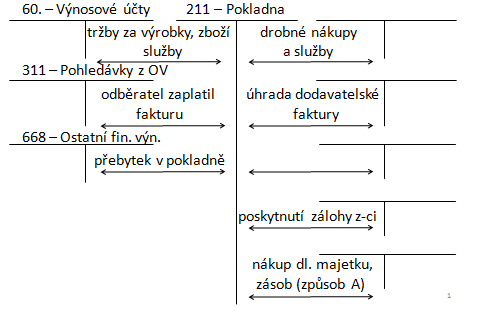 Účtování cenin 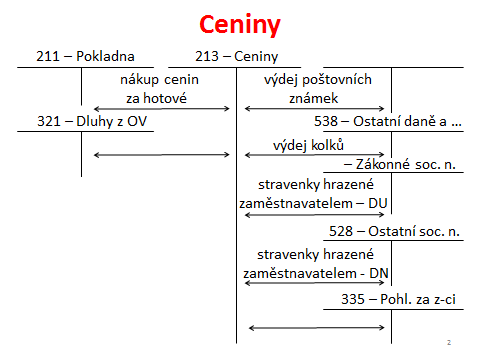 Stejně jako u pokladny, je i v případě cenin nutno provádět Zúčtování inventarizačních rozdílů u cenin je obdobné jako v případě pokladny Peněžní prostředky na účtech (Bankovní účty, účet peněžních prostředků) O stavu a pohybu peněžních prostředků u banky nebo jiného peněžního ústavu informuje účetní jednotku Podkladem pro účtování na tomto účtu je 					(VBÚ)Kromě klasického běžného účtu může mít účetní jednotka i účet			, termínový, vkladový či devizovýKontokorentní účet může mít pasivní zůstatek 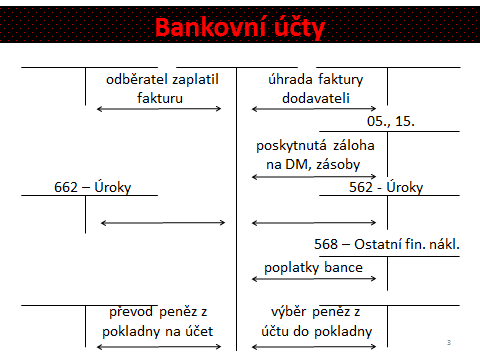 Peníze na cestě Mezi vystavením pokladního dokladu a přijetím 				se vyskytuje časový nesoulad K zachycení tohoto nesouladu se v účetnictví používá účet 261 – Peníze na cestě 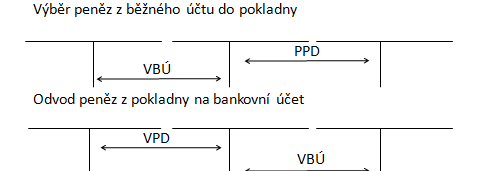 V účtové skupině 23 účtuje účetní jednotka o 				zdrojích financování          – Krátkodobé úvěry (dluhy k úvěrovým institucím) – úvěry se splatností do 1 roku (dlouhodobé úvěry se evidují na účtu 461 – Bankovní úvěry, Závazky k úvěrovým inst.)         –                                – vznikají na podkladě směnek a jejich eskontu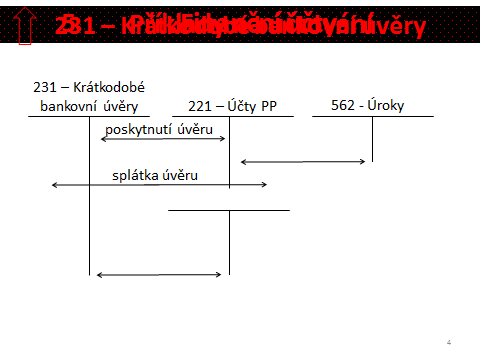 Směnky Motivační příklad Paní Jana prodala odběrateli na fakturu zboží za 266 200 Kč. V den splatnosti faktury neměl odběratel dostatečné množství peněžních prostředků.Jak možnosti k řešení se oběma podnikatelům nabízí? Odběratel se s paní Janou dohodl na úhradě závazků směnkou v hodnotě 270 000 Kč. Splatnost směnky je 31.12.2022. Je toto řešení ideální? Jaká je výše směnečného úroku? Paní Jana ale špatně posoudila svou likviditu a zjistila, že momentálně nemá dostatečné množství peněžních prostředků k vyplacení mezd zaměstnancům. Nabízí směnku bance k eskontu. Banka je ochotna poskytnout eskontní úvěr, diskont je 5 000 Kč. Odběratel v průběhu prosince směnku zaplatil. Bylo pro paní Janu rozhodnutí povolit úhradu závazku směnkou výhodné? Směnka je				, ze kterého vyplývá majiteli směnky nesporné právo požadovat zaplacení stanovené částky ve stanovené době na stanoveném místě uvedené ve směnce Směnka může mít funkci platebního prostředku, zajišťovacího prostředku Dodavatel ………………………………., výrobky, služby svému odběrateli Odběratel ale zjišťuje, že v současné době nemá dostatek peněžních prostředků - nabízí úhradu směnkou Pokud odběratel tuto variantu příjme, zvyšuje hodnotu pohledávky o ………………………………..Potřebuje-li společnost …………………………………………………………… - možnost nabídnout směnku bance k eskontu a získat eskontní úvěr V případě udělení eskontního úvěru si banka sráží diskont  Účetní zachycení u dodavatele 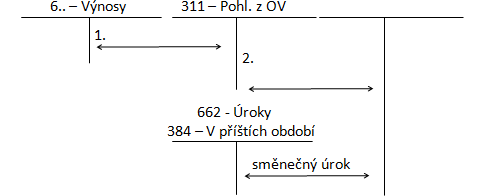 Účetní zachycení u odběratele 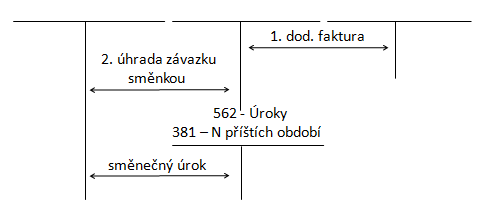 Eskont směnky 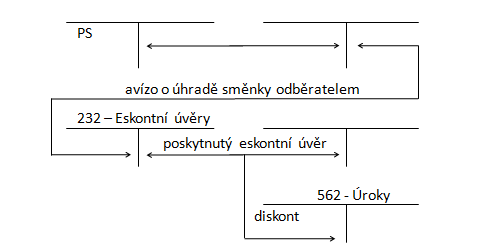 Příklad 1 – Eskontní úvěry Cenné papíry Cenný papír = listina, záznam v evidenci, se kterým je spojeno právo na peněžité plnění, právo účasti na právnické osobě, majetkuOceňování CPK okamžiku pořízení se oceňuje ………………………………. = cena pořízení a doprovodné nákladyK doprovodným nákladům patří poplatky ……………….., ……………………………,poradcům, zprostředkovatelům, odborným firmámOceňování k rozvahovému dni Cenné papíry k obchodování (251 a 253) se přeceňují na ………………………………………………………….. výsledkově  Realizovatelné cenné papíry a podíly (257) se přeceňují na …………………………………………………………………….Dluhové cenné papíry držené do splatnosti (256) se n………………………….., musí být ale zachycen rozdíl mezi jmenovitou hodnotou a pořizovací cenou Vlastní akcie, vlastní podíly (252) a vlastní dluhopisy (255) se ………………………………..Účtování cenných papírů – majetkových a dluhových k obchodování Krátkodobé cenné papíry nakupuje a drží účetní jednotka za účelem jejich dalšího prodeje v časovém horizontu 12 měsíců s cílem dosáhnout zisku z rozdílu mezi nákupní a prodejní cenou 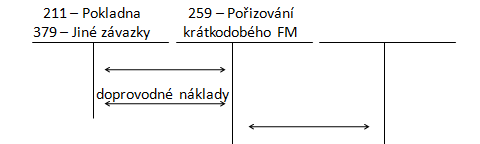 Prodej CP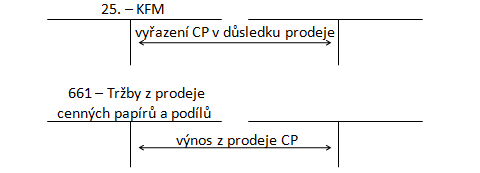 Oceňování CP (majetkové a dluhové k obchodování) k datu účetní závěrky 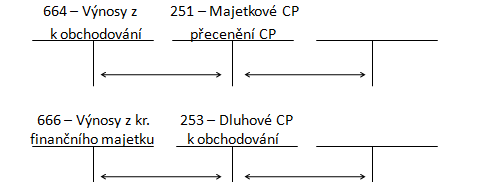 Dluhové CP držené do splatnosti Dluhopis je ……………………………………………………………, se kterým je …………………………………………………………………………. dlužné částky ve lhůtě stanovené v cenném papíru včetně vyplacení výnosů z něj k předem určenému datuNa rozdíl od akcií nezakládají právo podílet se na řízení společnosti, která tento cenný papír 
vydala Emise dluhopisů Emitent (dlužník) účtuje o emisi prostřednictvím účtu 241 – Emitované krátkodobé dluhopisy souvztažně s účtem 375 – ……………………………………………………………………………Výhody emise: …………………………………………., přičemž věřitelé nemají právo zasahovat do řízení společnosti, která dluhopisy vydalaNevýhody emise: ……………………………………………..Účtování u emitenta dluhopisu 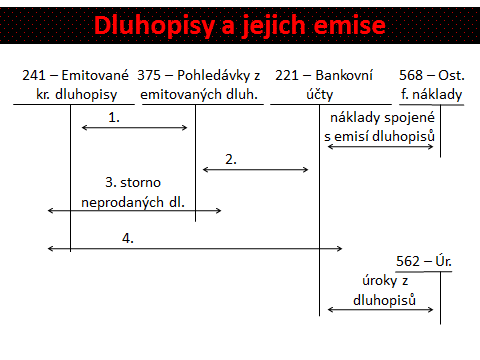 Účtování u věřitele (za předpokladu, že věřitel má záměr držet dluhopisy do data splatnosti) 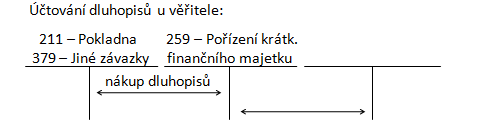 Ocenění dluhopisů držených do data splatnosti k datu účetní závěrky 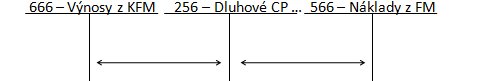 Opravné položky ke krátkodobému finančnímu majetku 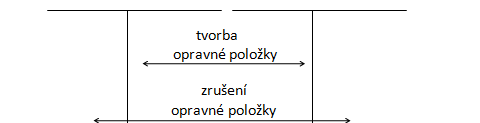 Příklad 2 – Přecenění CP  Společnost Stavby a domy s. r. o. v průběhu roku 2021 nakoupila za účelem spekulace 100 ks akcií společností Výstavby, a. s. za 200 000 Kč. Zprostředkovatelský poplatek činili 0.1 % z hodnoty obchodu. K rozvahovému dni jsou obchodovány akcie společnosti B za 2 200 Kč. V průběhu roku 2022 se ob. společnost A rozhodla akcie prodat, a to za jejich stávající tržní ocenění, tj. za 215 500 Kč. Doplňte dopad na rozvahu v jednotlivých letechRozvaha 2021Rozvaha 2022.Příklad 3  - Účtování v pokladně Zaúčtujte následující účetní operace v oblasti pokladny a doplňte chybějící částky. Sledovaná společnost není plátcem DPH. O zásobách účtuje společnost způsobem A.  ČísloTextČástkaMDD1.Výdejka – vyskladnění zboží v důsledku prodeje200 0002.Vystavená faktura (FAV) za prodej zbožíCena bez DPHDPH 21 %Cena celkem220 0003.Odběratel platí pohledávku směnkou dodavateli, splatnost směnky je v prosinci Hodnota pohledávky Směnečný úrok4.Id - Postoupení směnky bance k eskontu5.Banka poskytla eskontní úvěr a srazila diskont (VBÚ+VÚÚ) Eskontní úvěrDiskont 5 0006. ID -Avízo banky o úhradě směnky odběratelem 270 000ČísloTextČástkaMDD1.VBÚ - Nákup akcií z běžného účtu2.VBÚ - úhrada zprostředkovatelského poplatku 3.ID - Zařazení do majetku (portfolia) 4.ID - Přecenění na reálnou hodnotu k rozvahovému dni 5.VBÚ - Prodej akcií6. ID - Vyřazení akcií z majetku v PC7.ID - Zrušení přecenění ČísloTextČástkaMDD1.VPD – nákup zboží za účelem dalšího prodeje12 0002.Příjemka – zboží převedeno na sklad3.Výdejka – vyskladnění zboží v důsledku prodeje8 0004.PPD – tržba v hotovosti za prodané zboží 10 0005.VPD – nákup benzínu pro služební automobil1 0006. VPD – nákup tiskopisů a kancelářského papíru2 0007.VPD – poskytnuta záloha na nákup dlouhodobého hmotného majetku 10 0008. PPD – odběratel uhradil fakturu v hotovosti 12 0009.Dodavatel. faktura za nákup majetku – stroje100 00010.ID - zúčtování zálohy 11.VPD – doplatek rozdílu mezi skutečně fakturovanou částkou a zálohou12.ID - majetek zařazen do užívání  100 00013.VPD – nákup časopisů a denního tisku 10014.VPD – nákup zásob materiálu 50 00015.VPD – v hotovosti uhrazena pokuta za rychlou jízdu 1 00016.VPD – úhrada dodavatelské faktury v hotovosti12 00017.VPD – zaměstnanci poskytnutá záloha na nákup pracovního nářadí 12 00018.PPD – část zálohy zaměstnanec nevyčerpal – příjem zpět do pokladny 5 00019.VPD - při inventarizaci na konci účetního dne byl zjištěn schodek v pokladně 20020.ID - předpis manka zaměstnanci k úhradě21.PPD – zaměstnanec uhradil schodek 20022.PPD – tržby z prodeje nepotřebného materiálu1 10023.Výdejka – vyskladnění nepotřebného materiálu v důsledku prodeje 1 10024. VPD – zaplaceno účetnímu poradci za pomoc při vedení účetnictví 60025.VPD – zaplaceno předplatné odborného měsíčníku na další kalendářní čtvrtletí daného roku25026.VPD – zaplacen obchodní oběd – pohoštění pro obchodního partnera 60027.PPD - při inventarizaci v pokladně byl zjištěn přebytek100